Government and national organisations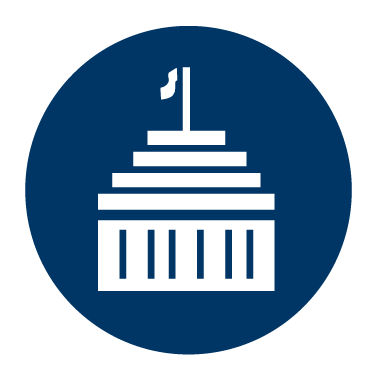 Kāwanatanga me ngā whakahaere ā-motuOrganise for resilienceParticipate in mechanisms for the coordination of risk and resilience activity, and the implementation of this Strategy.Monitor, assess and publicly reportRegularly report on:risks and risk management,economic loss from disasters,resilience, andprogress on this Strategy.Champion resiliencePromote the importance of resilience, including whole-of-society approaches, and the key values, principles and priorities of the Strategy. Make resilience easyCreate policies and legislation that enable and encourage resilient behaviours. Make it easy, affordable, and common-sense for clients, stakeholders, partners, decision-makers, and the public.Tackle our complex risksTackle and progress some of the most complex risks facing society, including approaches for addressing risk in the highest hazard communities, and adapting to climate change.Work togetherFind others with similar objectives in respect of risk and resilience, and align policy and practice.Invest in organisational resilienceUnderstand risk scenarios, including what is driving high risk ratings for your organisation and/or clients. Reduce and manage the factors that are causing your risk. Ensure comprehensive business continuity planning. Consider and build your ability to respond to the unexpected.Invest in societal resilienceConsider societal needs and values, before, during, and after emergencies. Ensure investments are multi-purpose for stronger communities today and in case of emergency.Build capability and capacity for response and recoveryEnsure emergency management capability and capacity is not just fit-for-purpose, but future-ready and adaptable.Ensure that the safety and wellbeing of people is at the heart of managing emergenciesEnsure that in emergencies the safety, needs, and wellbeing of affected people are the highest priority. Support and enable grassroots efforts and organisations. Promote inclusion and diversity.